Regulamin korzystania z kompleksu boisk „Moje Boisko – ORLIK 2012” przy Szkole Podstawowej nr 78 im. prof. Wiktora Degi w PoznaniuPOSTANOWIENIA OGÓLNERegulamin określa zasady korzystania z kompleksu boisk sportowych „Moje Boisko – ORLIK 2012”, zwanego dalej obiektem, sankcje za nieprzestrzeganie niniejszego regulaminu oraz pozostałe sprawy istotne dla bezpiecznego korzystania z obiektu i jego trwałości. Zarządcą obiektu, zwanym dalej zarządcą jest Dyrektor Szkoły Podstawowej nr 78 w PoznaniuPrzedstawicielem zarządcy na terenie obiektu, jest Animator, który czuwa nad bezpieczeństwem osób korzystających z obiektu, zwanych dalej użytkownikami. Korzystający z obiektu są zobowiązani do przestrzegania niniejszego regulaminu.Na całym obiekcie obowiązuje bezwzględne przestrzeganie przepisów BHP i p.poż.  Wszystkich użytkowników obowiązuje ścisłe przestrzeganie porządku, czystości i estetyki na terenie obiektu i w jego bezpośrednim otoczeniu.ZASADY KORZYSTANIA Z OBIEKTU Ogólne zasady korzystania z obiektu:Obiekt jest dostępny w następujących godzinach:- planowane zajęcia szkolne dla uczniów Szkoły Podstawowej nr 78Poniedziałek, wtorek, czwartek w godz. 8:00 – 15:30Środa w godz. 8:00 – 15:45Piątek 8:00 – 15:00- osoby indywidualne bez możliwości rezerwacji na wyłączność (korzystanie z obiektu bezpłatnie)Poniedziałek, wtorek, czwartek w godz. 15:30 – 17:30Środa w godz. 15:45 – 17:45Piątek 15:00 – 17:00Soboty w godz. 11:00-14:00- zajęcia sportowe dla grup zorganizowanychPoniedziałek, wtorek  w godz. 17:30 – 20:30Środa w godz. 17:45 – 20:15Czwartek w godz. 17:30 – 19:45Piątek w godz. 17:00 – 20:15W czasie, kiedy prowadzone są zajęcia dla grup zorganizowanych możliwe jest korzystanie z „Moje Boisko Orlik 2012” grup mieszkańców osiedla po uprzednim zgłoszeniu u administratora.Ostateczną decyzję o odpłatności grupy podejmuje Dyrektor Szkoły.W przypadku wolnego boiska lub jego części pojedyncze osoby mogą skorzystać z boiska.W uzasadnionych przypadkach, w tym w związku z okresem wakacji letnich i ferii zimowych istnieje możliwość zmiany godzin otwarcia i/lub trybu udostępnienia, a także do odwołania zajęć, niezwłocznie informując zainteresowanych o zaistniałej sytuacji.Za korzystanie z kompleksów boisk sportowych „Moje Boisko – Orlik 2012”, w tym ich poszczególnych części na zasadzie wynajmu z rezerwacją terminu obowiązuje odpłatność zgodnie z poniższym cennikiem:- Wynajem wraz z odpłatnością odbywa się poprzez rozliczenie „ z dołu” za uprzednim podpisaniem umowy określającej szczegóły wynajmu. - Opłaty należy uiszczać w terminie 14 dni od daty wystawienia faktury na konto Szkoły Podstawowej nr 78- Rezerwacji należy dokonywać od 15 dnia każdego miesiąca poprzedzającego miesiąc rezerwacji u pracownika Szkoły:Tel. 61 867 79 16 wew.239Mail: kierownik@sp78poznan.plDzieci do lat 7 mogą korzystać z obiektu wyłącznie pod opieką osoby pełnoletniej;Wszystkich korzystających z boiska obowiązuje strój sportowy oraz dopuszcza się wyłącznie obuwie sportowe o miękkiej, czystej i płaskiej podeszwie tj. obuwie halowe lub turf (na boisko trawiaste);W sytuacji niekorzystnych warunków atmosferycznych zarządca może zawiesić korzystanie z obiektu;Prowadzący zajęcia /grupy zorganizowane/ winien sprawdzić stan techniczny urządzeń i sprzętu sportowego, z którego będzie korzystał i w przypadku zauważenia usterek zgłosić ten fakt Zarządcy;W porze wieczornej, gdy korzystanie z obiektu wymaga oświetlenia boisko udostępnia się, wyłącznie z oświetleniem boiska treningowego;Teren boiska jest objęty monitoringiem.Podstawowe obowiązki użytkownika:Przestrzeganie postanowień niniejszego regulaminu;Stosowanie się do poleceń pracownik Orlika;Korzystanie z obiektu i jego urządzeń zgodnie z ich przeznaczeniem;Przestrzeganie zasad współżycia społecznego; Niezwłoczne informowanie pracownika Orlika o wszelkich uszkodzeniach urządzeń, kontuzjach, i innych zdarzeniach mogących mieć wpływ na bezpieczeństwo użytkowników.Na terenie obiektu obowiązuje bezwzględny zakaz:Spożywania alkoholu, środków odurzających lub innych podobnie działających substancji;Palenia papierosów;Przebywania w stanie nietrzeźwym;Wnoszenia na teren boiska materiałów i przedmiotów niebezpiecznych: butelek, puszek, kubków itp. Wykonanych z kruchego, pękającego lub twardego materiału;Wprowadzania zwierząt;Używania obuwia piłkarskiego z korkami metalowymi lub plastikowymi oraz kolców; Dopuszczania się zachowań stwarzających zagrożenie dla innych użytkowników; Poruszania się na rowerach, rolkach, deskorolkach i innym sprzęcie mogącym spowodować uszkodzenie nawierzchni boisk;Niszczenia urządzeń sportowych i płyty boiska;Wchodzenia na ogrodzenie i urządzenia sportowe;Zakłócenia porządku i używania słów wulgarnych;Wchodzenia bez pozwolenia na sąsiadujące z Orlikiem tereny prywatne;Regulamin korzystania z szatni OrlikaKorzystający z szatni zobowiązani są do przestrzegania porządku i dbania o czystość;Po wejściu do szatni uczestnicy zajęć zobowiązani są sprawdzić stan faktyczny szatni i zgłosić wszelkie usterki pracownikowi Orlika;Korzystający z szatni będą pociągani do odpowiedzialności za wyrządzone szkody;Zabrania się:Zaśmiecania szatni;Palenia papierosów spożywania napojów alkoholowych, zażywania środków odurzających;Za cenne przedmioty pozostawione w szatni lub na boiskach Zarządca i Animator nie ponoszą odpowiedzialności;SANKCJE I ODPOWIEDZIALNOŚĆ1. Animator odmawia wstępu na obiekt lub nakazuje jego opuszczenie użytkownikom, którzy nie przestrzegają niniejszego regulaminu, a w szczególności:Złamali którykolwiek z obowiązujących zakazów;Pomimo upomnienia nadal nie przestrzegają podstawowych obowiązków użytkownika;Posiadają nieodpowiednie obuwie;2. W uzasadnionych przypadkach pracownik Orlika może wezwać służby mundurowe, w szczególności Policję.3. Zarządca nie ponosi odpowiedzialności za straty materialne i uszczerbki na zdrowiu wynikłe z niestosowania lub nienależytego stosowania się do postanowień niniejszego regulaminu lub wynikające ze złego stanu zdrowia użytkowników.4. Zarządca nie ponosi odpowiedzialności za przedmioty, dokumenty i inne rzeczy stanowiące własność użytkowników.5. Użytkownik, który dopuścił się uszkodzenia lub zniszczenia obiektu, lub jego wyposażenia, zobowiązany jest do pokrycia kosztów naprawy albo wymiany w terminie bez zbędnej zwłoki.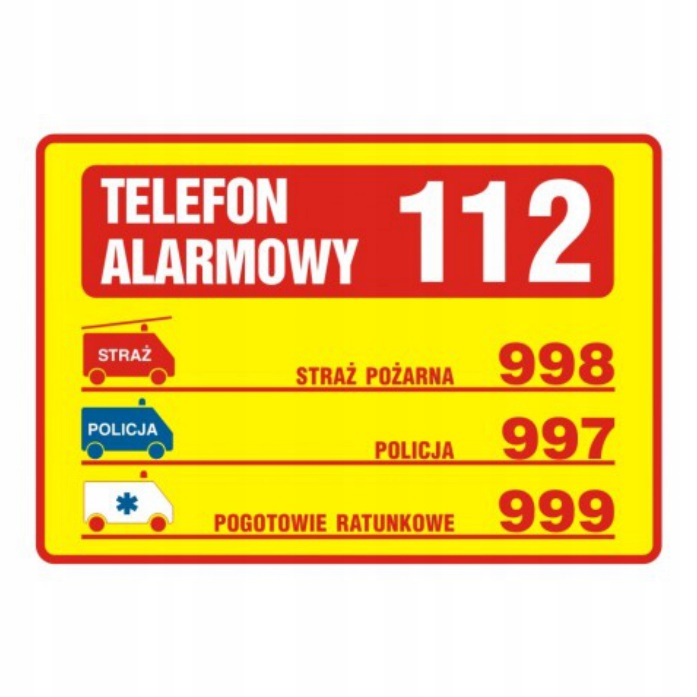 POSTANOWIENIA KOŃCOWEWszelkie skargi i wnioski dotyczące funkcjonowania i korzystania z obiektu przyjmuje Zarządca w godzinach urzędowania.Wynajem boiska Opłaty netto(60 minut)Boisko piłkarskieBoisko piłkarskiePłyta boiska 160,00złPłyta boiska  z węzłem sanitarnym i szatniami180,00złPłyta boiska z oświetleniem200,00złPłyta boiska z oświetleniem i węzłem sanitarnym i szatniami220,00złBoisko wielofunkcyjneBoisko wielofunkcyjnePłyta boiska 60,00złPłyta boiska  z węzłem sanitarnym i szatniami70,00złPłyta boiska z oświetleniem80,00złPłyta boiska z oświetleniem i węzłem sanitarnym i szatniami100,00zł